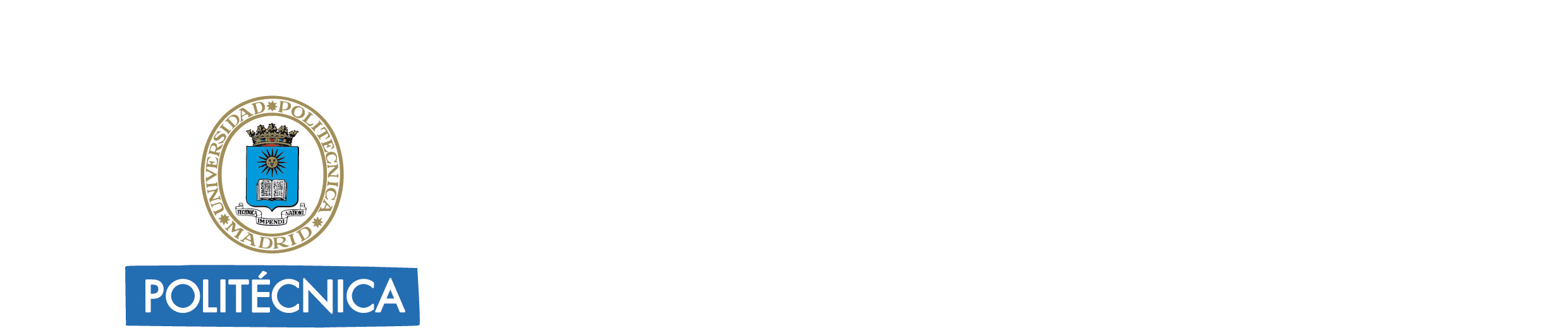 Departmental Coordinators -UPMName of the Institution:UNIVERSIDAD POLITÉCNICA DE Postal address: c/ Ramiro de Maeztu, 728040 Erasmus ID Code:Charter Number:E MADRID 0529462-LA-1-2014-1-ES-E4AKA1-ECHEVice Rector for International RelationsProf. José Manuel Páez Phone: +34 91 336 3658    Fax:  +34 91 336 3664Email: vicerrector.internacional@upm.esAssociate Vice Rector for International RelationsProf. Angel Alvarez . Phone: +34 91 336 3662Fax:  +34 91 336 3664. Email: aalvarez@upm.esErasmus Institutional Coordinator - UPMProf. Alberto AlmendraPhone: +34-91-3363660. Fax: + 34 91 3363664Email: international.europe@upm.esLatin-America Affairs DirectorProf. Teresa Arredondo. Phone: +34 91 336 3661Fax:  +34 91 336 3664. Email: mt.arredondo@upm.esCooperation & Development DirectorProf. Manuel Sierra. Phone: +34 91 336 3663Fax:  +34 91 336 3664. Email: manuel.sierra@upm.esIncoming contact person:It depends on our Schools.Enclosed you have our Departmental Coordinators.Outgoing contact person:It depends on our Schools.Enclosed you have our Departmental Coordinators.Housing contact personArancha Lauderwww.upm.es/rinternacional/housing/housing.html Academic Calendar:Classes :  1st semester : from 3 September to 20 December 2nd semester : from 3 February to 30 May Examination period :1st semester : from 8 to 24 January2nd semester : from 2 to 19 JuneEnrollment period :1st semester : from 14 to 31 July2nd semester : from 21 January to 1st FebruaryApplication Deadlines:It depends on our Schools. Enclosed you have our Departmental Coordinators.Which are the nomination & application formalities? (e.g. application forms, online application, moveonnet etc)It depends on our Schools.Enclosed you have our Departmental Coordinators.IRO/Erasmus Office’s Website:www.upm.esDo you offer any preparatory language course (e.g. EILC)? Please specify which are the deadlines, forms etcYes. https://programalenguas.upm.es/2011/Spanish/Summer/gestor/http://www2.upm.es/institucional/Estudiantes/Movilidad/LenguasInternacionalizacion Is housing on university campus provided?NoShort description of officeUniversidad Politécnica de Madrid (UPM) is the oldest and largest technical university in . It consists of twenty Schools plus two Faculties that cover most engineering disciplines as well as Architecture and Sports Science. UPM has more than 3,000 faculty members, around 38,000 undergraduate students, and around 8,000 graduate and doctoral students. About 5,000 students graduate every year from UPM. The University’s main goals are higher education and research. To achieve these goals, the Schools and Faculties deal with teaching whereas research groups (201), specialized technical centres (10), and university institutes (6) are devoted to research. UPM enjoys a high participation in EU-funded projects. In fact, it has had the highest participation among European universities in FP4, FP5 and FP6. In particular, the University performed more than 210 R&D projects within FP6 (2003-07), being the first  in number of awarded projects. As for the FP7 (2009-2013), so far UPM has been awarded with 113 R&D projects, moving UPM into the first place among Spanish universities.Higher Institutions CoordinatorsETS de Arquitectura Avda. Juan Herrera, 4. Ciudad Universitaria28040-Madrid-SpainCode : 581  (Architecture)Prof. Javier García-Germán   Tel:	+34 91 336 5249  Fax:	+34 91 336 6521   Email:	intercambio.arquitectura@upm.es www.aq.upm.es  ETS de Ingeniería Aeronáutica y del Espacio  (former ETSI Aeronáuticos and EUIT Aeronáutica)Pza. Cardenal Cisneros, s/nCiudad Universitaria. 28040-Madrid-SpainCode : 525 (Aerospace)Prof. Cristina CuernoTel:	+34 91 336 6356  Fax:	+34 91 336 6356  Email:	subdirector.re.aeronauticos@upm.es www.aero.upm.esProf. Juan Manuel HolgadoTel:	+34 91 336 6619Fax:	+34 91 544 7409Email:	subdirector.re.aeronautica@upm.eswww.euita.upm.esETSI Agrónomos Avda. Complutense s/n,Ciudad Universitaria. 28040-Madrid-Spain Code : 62 (Agriculture)Prof. Rosa Mª BenaventeTel:	+34 91 336 5807   Fax:	+34 91 543 4879  Email:	subdirector.ari.agronomos@upm.eswww.etsia.upm.esETSI Caminos, Canales y Puertos                                                             c/ Prof. Aranguren, s/n28040 Madrid-SpainCode :  582 (Civil Engineering)Code :  543 (Materials Science) Prof. Carlos ZanuyTel:	+34 91 336 6734Fax:	+34 91 549 2289Email:	sdc@caminos.upm.es www.caminos.upm.esETSI Industriales c/ José Gutiérrez Abascal, 228006 Madrid-SpainCode : 52 (Engineering, Technology)Prof. Juan de Juanes MárquezTel:	+34 91 336 3047Fax:	+34 91 336 3279Email:	internacional@etsii.upm.eswww.etsii.upm.esETSI Minas and Energy c/ Ríos Rosas, 2128003 Madrid-SpainCode : 529 (Engineering trades- Mining)Code : 443 (Earth Science)Prof.  Alberto RamosTel:	+34 91 336 3241Fax:	+34 91 336 7068Email:	internacional.minas@upm.eswww.minas.upm.esETS de Ingeniería de Montes, Forestal y del Medio Natural (former ETSI Montes and EUIT Forestal)Ciudad Universitaria28040-Madrid-SpainCode : 623 (Forestry Engineering)Code : 443 (Environmental Science)Prof. Mª Paz ArraizaTel:	+34 91 336 7097Fax:	+34 91 336 7093Email:	subdirector.eu.montes@upm.es www.montes.upm.esProf.  Tel:	+34 91 336 5204Fax:	+34 91 336 7554Email:	subdirector.eure.forestales@upm.eswww.forestales.upm.esETSI Navales Avda. del Arco de /n28040-Madrid-SpainCode : 529 (Engineering trades- Marine)Prof. Tel:	+34 91 336 7134Fax:	+34 91 544 2149Email:	subdirector.je.navales@upm.eswww.etsin.upm.esETSI Telecomunicación Ciudad Universitaria28040-Madrid-SpainCode : 523 (Electronics and Automation)Prof.  Miguel PérezTel:	+34 91 336 7299Fax:	+34 91 336 7299Email:	internacional@etsit.upm.eswww.etsit.upm.esETSI en Topografía, Geodesia y CartografíaComplejo Politécnico de Vallecaskm. 7 de 28031-Madrid-SpainCode : 443 (Earth Science - Geodesy) Prof.   José Juan ArranzTel:	+34 91 336 6477Fax:	+34 91 332 2560Email:	subdirector.internacional.topografia@upm.eswww.topografia.upm.esETS de Ingenieros Informáticos (former Facultad Informática)Campus de Montegancedo, s/n. Boadilla del Monte28660-Madrid-SpainCode : 481 (Computer Sciences)Prof. Marinela GarcíaTel:	+34 91 336 6608  Fax:	+34 91 336 3667Email:	international-office@fi.upm.es  www.fi.upm.esETS de Edificación (former EU Arquitectura Técnica)Avda Juan de Herrera, 6Ciudad Universitaria28040-Madrid-SpainCode : 581 (Architecture)Prof. Pilar IzquierdoTel:	+34 91 336 7638Fax:	+34 91 336 7634Email:	oficinademovilidad.arquitecturatecnica@upm.eswww.euatm.upm.esETS de Ingeniería de Sistemas Informáticos (former EU Informática)Complejo Politécnico de Vallecaskm. 7 de 28031-Madrid-SpainCode : 48  (Informatics)Prof. Tel:	+34 91 336 7902Fax:	+34 91 336 5483	Email:	international.relations@eui.upm.eswww.eui.upm.esEUIT AgrícolaCiudad Universitaria28040-Madrid-SpainCode : 62  (Agriculture Engineering)Prof. Paloma GarcíaTel:	+34 91 336 5404Fax:       +34 91 336 5406Email:	subdirectora.re.agricolas@upm.eswww.agricolas.upm.esETS de Ingeniería y Diseño Industrial (former EUIT Industrial) c/ Ronda de Valencia, 328012 Madrid-SpainCode : 52  (Industrial Engineering)Prof. Isabel CarrilloTel:	+34 91 336 7688Fax:	+34 91 336 5588Email:	subdirector.ari.industrial@upm.eswww.euiti.upm.esETS de Ingeniería Civil (former EUIT Obras Públicas) c/Alfonso XII, 328014 Madrid-SpainCode : 582 (Civil Engineering)Prof. David Fernández-OrdoñezTel:	+34 91 336 47740Fax:	+34 91 336 7961Email: adjunto.ri.obraspublicas@upm.eswww.op.upm.esETS de Ingeniería y Sistemas de Telecomunicación (former EUIT Telecomunicación)Complejo Politécnico de Vallecaskm. 7 de 28031-Madrid-SpainCode : 523 (Electronics Engineering)Prof. Rafael HerredónTel:	+34 91 336 7774Fax:	+34 91 331 9229Email:	movilidad@euitt.upm.eswww.euitt.upm.esCentro Superior de Diseño y ModaCampus SurCtra. Valencia, km.728031 Madrid-SpainCode : 214  (Design Fashion)Prof. Diana FernándezTel:	+34 91 331 0126Fax:	+34 91 332 1767Email:	coordoc.csdmm@upm.eswww.csdmm.upm.esFacultad de Ciencias de la Actividad Física y el Deporte c/Martín Fierro, s/nCiudad Universitaria28040-Madrid-SpainCode : 813 (Sport Sciences)Prof. Pedro José BenitoTel:	+34 91 336 4012Fax:	+34 91 336 4069Email:	vicedecano.cae.inef@upm.eswww.inef.upm.es